San Manuel  School                                   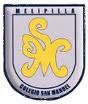 		Subject: English                                                   		Teacher: Marenka Pizarro A.		Grade: 3° BÁSICOENGLISH WORK INSTRUCTIONSNAME: ______________________________________________      Los alumnos deben trabajar en el libro de actividades (Activity book)I.- Página n° 5a) Actividad nro 1: Dibujarse y completar con información personalII.- Página n° 6:  a)Actividad nro 1: encontrar los objetos y colorearlos (ayudarse con un diccionario si lo necesita)b)Actividad nro 2: Completar con el alfabeto (tratar de cantar la canción)III.- Página nro 7a)Actividad nro 3: Contar y escribir la cantidad con palabras en inglésOBJETIVOS DE APRENDIZAJE: Expresar información personal mediante una tabla de datosReforzar la escritura y lectura de los colores en inglés HABILIDADES / DESTREZAS:Expresión escritaConocimiento